ePortfolio Quick Guide for NursesKo Awatea LEARN and MaharaGo  to on the Intranet.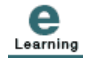 Log into 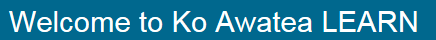 Enter your work email address and password. 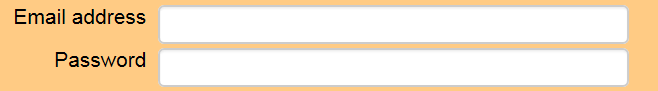 Go to  Find by Organisation, Waikato DHB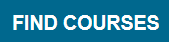 Scroll down to “Search for courses in category:  Waikato DHB” and type PDRP then click Go.Click on 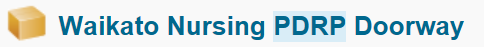 You are now in 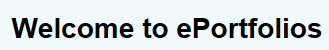 Go to  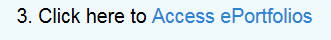 You are now in the  “Welcome”  screenClick on top right of screen   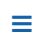 Click on Create then Pages and Collections.Click Copy ( at top right hand side)From “Copy a Page or Collection” scroll down to find  PDRP templateClick the button opposite the template called Copy Page.This takes you to “PDRP Settings” page. This is where you create your ePortfolio page. Using “Page Title Section” Type in your First Name, Surname, PDRP Level and Year – Non DHB e.g. Jane Citizen Competent 2019 Non DHB. Scroll to bottom of page and click Save.For non DHB applicants, please add NON DHB after the Year e.g. Jane Citizen Competent 2019 Non DHB. Scroll down to bottom of page  Click Save.You will now see ePortfolio divided into sections e.g. Administration, Personal & Employment etc and explanation of what is required to be uploaded into each section.You have now created your ePortfolio ready to upload your documents into.From the top right hand corner of your ePortfolio click on to take you to edit screen where you can upload/edit/add your documents. 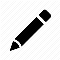 Each section will have a configure icon opposite it on this edit screen.      Click on this icon. 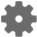 To “Upload File” click Browse to find your document pertaining to that area and upload. Follow the prompts. Click Save.Go into your ePortfolio. Go to (edit) icon – top right hand.Click   Share                  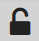 Go  to 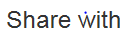 Scroll down to share with appropriate GROUP:Waikato PDRP New 2019Waikato PDRP Update 2019A Search box will come up – scroll down to AdminGo to the calendar date FROM enter the date that you will start to share your portfolioGo to calendar date TO enter the date – 6 months from your submission date.  This is also the date that your portfolio will be unshared with the PDRP Office.  Click SaveYour portfolio has now been submitted and the PDRP Administrator will acknowledge receipt of the portfolio.                         The PDRP team will email you with the assessor’s name and supply a guide on how to share your portfolio with your assessor.It would be appreciated that this action is completed upon receipt of email.Assessors have up to 4 weeks to assess your portfolio.If further evidence is required, your assessor will give you a due date that this needs to be completed by.Once completed, a further 2 weeks is given to complete the paperwork. 